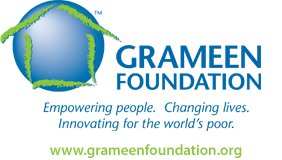 EIN #: 73-1502797Cause 5 Round 2 – Donor List20052006$1,000,000 +Abdul Latif Jameel Group$500,000 - $999,999Craig and Susan McCaw FoundationJanet A. McKinleyUSAID$100,000 - $499,999American Express FoundationBanco de Reservas de la Republica DominicanaBrook and Shawn ByersBill and Paula ClappFund for the PoorGoogle Inc.International Finance Corporation (IFC)Darcy B. and Richard KopchoPaul and Yaffa MaritzMosaic FoundationNorthern Rock FoundationRichard and Lois Gunther Family FoundationMarshall L. and Pamela S. SaundersSkoll FoundationPhilip B. SmithAnonymous$50,000 - $99,999Lucy and Henry BillingsleyThe Chiapas ProjectCitigroup FoundationGlobal Partnership Meso AmericaKids Care for Planet Earth, Mashhoon FamilyMicrosoftOpen Society InstitutePradeep SinghROSEHALL RE LIMITED LTDJoel R. Spiegel and Karen L. Van DusenJohn C. Whitehead$25,000 - $49,999Anonymous (2)Steven BerksonThe Eichfeld Family FoundationInternational Justice MissionShel KaphanEllen McNallyOmar QandeelJames and Betty SamsDeb Sawyer and Wayne MartinsonSidhu-Singh Family Foundation$10,000 - $24,999Anonymous (1)Bradley Abelow and Carolyn Murray Family FundAlbert and Jane Nahmad Philanthropic FundApril FundDoug BarryBochnowski Family FoundationMartin and Claudia A. BussmannThe Cappa Family FundCGAP, The World BankEvslin Family FoundationFirst Preston Management, Inc.William H.G. FitzGerald Family FoundationJames HonginfoDevCharles and Roberta Katz Family FoundationTheodore W KheelLamb & Barnosky , LLPLoughlin Family FoundationDonald Mankoff and Neelam PatelPeach Mott Foundation, IncYvette and Aryeh NeierPierre and Pamela OmidyarPaul Newman Charitable GivingSteven C. Rockefeller, Jr.Schwab Fund for Charitable GivingCraig and Hsiao-Hui W. SickelKathy SmalleySumma de InversionesStewart and Rebecca TaggartThird Millennium FoundationUnited Nations Foundation$5,000 - $9,999Anonymous (4)Amar Mehta Inc.Macky BennettChristopher BuchbinderChisholm FoundationIsabelle M. de WismesJennifer M. Drogula and David WohlstadterDeborah FinkMr. and Mrs. Eric J. GrossmanAnne GuerrantHaynes and Boone, LLPEsther HewlettJoseph Higdon and Ellen SudowJacob Hoffman-AndrewsIntel CorporationMartin J. KellyThe Oak Tree Philanthropic FoundationCarl PageIsabelle PetersonBetty RegardPaul RobbNick and Debra SchatzkiSilverman Charitable GroupBasil StamosTom TappRichard and Phyllis TaylorAlan TienTzedaka Family FoundationJohn W. VermilyeVidar JorgensenBarb Weber and Peter CohenJohn and Dorothy M. Wolfe$2,500 - $4,999Anonymous (1)Lane and May AmeenSheri Berman and Gideon RoseSky J. BrooksKaren J. ByronMichael Elizabeth ChastainWilbur and Miriam ClarkDeutsche Bank Americas FoundationDr. Robert W. or Nancy E. CowgillElk Associates Funding CorporationRonald L. FuesThe Future Pfleger Family Philanthropic FundThomas N. and Tracey D. GerthofferRobert M. GordonInWEnt- Capacity Building InternationalColleen JohnsonF. Reed JohnsonHans Levin and Rosanna Ramos-VelitaMicrosoft Giving CampaignGeorges NatsoulisPathways to Self HealingCharles and Susan TombergJanniah S. and Shanti R. PrasadAnn T. and Jerry RaischRavi ReddiRock Island CompanyShaker Family Charitable FoundationSonya K. Stockklausner and Ronald J. ZittelRonald A. SugameliThe Alan L. Blum Family FundEvelyn B. WillisWJ & JK Truettner Family Foundation$1,000 - $2,499Anonymous (4)Fuad and Debbie AbuabaraWilliam F. AllenAnthonoy R. Abraham FoundationArizona Arthritis and Rheumatology AssociatesAstraea Lesbian Foundation for Justice, Marsha Day Memorial FundAyudar FoundationAkhtar BadshahRohit and Lori BakshiColleen BarrettParmod BatraNell BeckTracey BennettEsther BieriMary Ann BivensUrsula BoesingAmy BollenbachBryant and Nancy Hanley FoundationScott Budde and Charlotte ColeC & P EngineeringCentral MidWest District of Women and ReligionMona Keeter CarltonDonna CaseyCentury Golf Partners ManagementMark CheeSree ChirumamillaAnisur and Swati ChowdhuryDimitri Z. and Myrto CocconiA. S. Congdon IIIVera CookAlex Counts and Emily WainwrightLory A. CrisorioHarlan and Katherine Raymond CrowDalrymple Construction Services, Inc.Alan DworkinDaniel R. EitingonRichard F. and Tucker F. EnthovenHoward M. and Sara-Ann ErichsonWilliam P. and Roberta A. ErwertRobert D. EverettFares Foundation, Inc.Anne FieldsRobert J. FingerDolores ForsytheChristo FourieBob GerberCarl E. GlazeCarol GlendenningMatthew F. GoldbergKeith Golden and Ellen SpertusGoogle Matching Gifts ProgramBeverly GouletHenry and Catherine Graham, Jr.Wayne B. GraySteven GreenbergRichard D. Greene and Mary Sue SmithSadja GreenwoodLaura GregerCarol GunbyShirish and Pinkee GuptaM. Shae HanfordMarge HarburgRichard G. HendersonRonald E. HerzogHighland Technology, Inc.Hirschi InvestmentsJohn E. HumphreysLeslie Diane HutchisonGarrick and Ginger HydeBob and Sheryl IlseMr. and Mrs. Harold IsbellElizabeth JacobsJohn and Ann Coleman FundCharles C. and Sarah C. JordanStewart and Sherry KahnSusan KamenskiStanley and Maureen KayesAda R. and John C. KennedyChristine KeytMary C. KiddElizabeth and Douglas KinneyBrinlee R. Kramer and James A. Jackson, Jr.Sherwin and Joan KrollMadan KumarSusan and Steve KuteSuzanne F. LandauMary Ann LassiterSusan M. LatoHenry L. LeiningerLevy Family TrustTheodore C. LiazosSarah LosingerMichael B. LubicBrian J. and Amy C. MaasMarvin and Jane MaasAlexander D. MacGillivrayDeborah M. MancusoR. and Sarojam MankauAnn and Fred MargolinHans MarkvoortSharad MathurRobert H. MaynardTom J. McClureMichael J. and Marianne G. McGuireGary and Deb McKellipsLynn MockRiaz and Lily MoledinaMarilyn Monter and Wilfried WitthuhnSusan and William MontgomeryNorma and Randy MooreJon McAlisterDuncan MurdochReed OppenheimerJames A OwenVikas and Lois E. PassiNick PavlinaJean PawlukDean and Jane PeytonJeanne Johnson PhillipsFrank and Linda PlautColm and Rena PrendergastDrs. Charles and Laura Bachrach ProberRussell Quong and Sarah McCabeRabahy FoundationNandini RajagopalanLyle RamshawMirta S. RinaldiLaurie RobertsonB. T. Rocca FoundationEvelyn and Edward RoseBenjamin M. and Karen J. RosenbaumJeff and Laurel SakiharaSabina SassoliDavid and Deborah SauerStephen ScarbroughBryan D. SchmidtSchmitz-Fromherz Family FundEdward A. SeebolKenneth Shear and Mary BennettCraig SilversteinHarold SimmonsSouth Church in AndoverSpiars Engineering, Inc.Kevin and Barb StephensonKeith and Catherine StoneAlison Taggart and Larry BaroneDaniel R. TalbotGloria and George TarpleyJanet and Malcolm ThompsonThorman Boyle FoundationLaura S. TietzTrevino Family FoundationDiane TrombettaTTF FoundationGerald and Veronika WaltonChin-Ven WanRichard WeinerJohn S. WellerDana WhitakerRobert and Tona WhiteAlford and Kimberly WilliamsRussell WilliamsWaikuen Yee and Anil A. ThomasSteven D. YoungIra Zackon and Nini WuZiv Tzedakah Fund, Inc.$500 - $999Anonymous (3)A.C.C.E.S.SNancy AckermanJohn and Sharon AmdallJohn E. AndersonSusan AprillNatasha AzizCarole and Charles BadgettMatthew J. BannickCharles S. Barnaby and Cynthia A. BirrLarry and Ellen BeansMarcia BlasenSamuel H. Book, Ph.D.Donald BoucherErin BushellJohan D. BuysMargaret ByerBZ Web CorporationConstance M CallahanCraig C. Callewart and Shannon CallewartCaritas: The Ragucci - Woods Family TrustEric and Mary ChaffeeAlison ChaikenJoanna ChapinCharles Hertzig FoundationAdam ChiltonWasim ChoudhuryRichard T. ClampittCharles Collins and Laura StanleyWilliam Gerard CollinsSerena and Thomas ConnellyDenise ConwayLarry A. Cooper and Ann McGee-CooperDrucila CortezPeter Cowhey and Margaret McKeownTrammell S. CrowNancy L. CundillJanet K. CunninghamWilliam P DannerChristine R DavisElizabeth C de GuzmanMatthew E. and Beth DeebThomas F DeutschEloy DiazThomas R. DicksonNali DinshawAudrey Ettinger and Michael FinleyTrisha EwertMaria FireEileen N. FranklandMichael FrerkerBill and Nancy GerdesPaul and Rebecca GerlachI. Mike  and Cora GetubigSusan Gibson and Mark BergmanRajan GovindanMark W. GreenA. GrocutenyaKerri and Peter GuerinCharles GumasSherrie HallRuth HarrisDaniel C. Hayden and Begona VazquezDaniel J. HeppNancy HersageCheryl HessHimalaya Charity FoundationDoris A. HoffmanSally R. HoglundScott and Kay HolswadeHoly Trinity Lutheran ChurchMasayo HonjoKaki and Shelton HopkinsTimothy L. and Jeanne M. HoskinsLinda R. HouserJanet A. HubelJohn HudspethRobert and Frieda HudspethRobert and Kelly HuntJordan and Sarah HymowitzCarmen C. IannaconeMartin A. JacobsJohn & Pamela Beckert Family FoundationIsabelle A. and Thomas A. JollyWilliam G. JonesPeter P. KalotayPaul and Andrea KaneKate Kinley GreggKuruvilla Thomas KeerikattuMichael J. KennedyMatthew KernerTimothy M. and Jennifer P. KingstonBoghos and Susan KirazianRichard David KnappThomas and Juna KrajewskiKurt and Cynthia KreiselmaierLuis and Lee LainerDavid K. and Linda LakhdhirPeter LaundyScott A. LeckmanBonnie H. LedyardLee Howard & Janet Simms Memorial TrustMarilyn M. LevyLusk FoundationNancy and W.E. Lusk, Jr.William M. LyonsAnn P. MahoneySusan M. MarcusKaren McAuleySuzanne McGeeKathleen McManus and Timothy J. HowellLen MelvinAlan MendelsonDavid H. Moore and Laurie KasloveHarold and Karen MortensenKenneth J. BakerElisabeth BradyClay and Nancy MulfordJim and Fran NaylorNancy NelsonDan and Betsy Norton-MiddaughKent OlsonLynne OrnsteinPacific Builders, Inc.Jason D. PadgettManoj PadkiJeffrey H. PalmerRena PedersonSarah and Ross Perot Jr. FoundationAshleigh and Roxanne R. PhillipsMichael and Enid ProbstCaren ProthroRobert L. and Ilknur P. RalstonAnthony RebarchikHannah M. and Gerald W. ReesNancy R. RiceLela RinehartCharles V. RivasHeather A. Robinson and Takir AkramRichard A. and Susan S. RosthalRustum and Della RoySteven P. ScaletStephen H. SchaberCharles A. SeiberWesley D. SelkeAdele SeyboldRuth C. and Charles S. Sharp Foundation, Inc.Abby SherPeter SmithDouglas E. SpiroDebby SpradleyChristine A. SteeleRaji SubbarayanThe Nancy Cain Marcus Foundation, Inc.Marie TheissLisa ThorneSara ThrockmortonGregory B. Toney and Julia E. VertreesAlphonso A. and Mary C. ToppJohn and Yvonne TrentacostiMarjorie TrifonDiane Sheryl Tucker Living TrustRobert and Jean TuckerPatrick TullmanNicholas J. Van DeelenMarco VangelistiMark L. Vonder Haar and Laurie A. KopecTim and Mary Jo WainwrightRichard K. and Susan B. WallaceRufus WanningCarolyn WardripTom and Sarah WebsterLoni WeholtBillie WilliamsonDavid J. and Martha M. WilsonFred WilsonDonald E. WintersJames M. and Kathryn K. WireR. Nick Hogan and Cathie YaussyDean A. Zarras and Kirstin Townsend-ZarrasZiv Tzedakah Fund, Inc.$1,000,000 (+)$1,000,000 (+)John and Ann DoerrJohn and Ann DoerrOmidyar NetworkOmidyar Network$500,000 to $999,999$500,000 to $999,999Bill & Melinda Gates FoundationBill & Melinda Gates FoundationBlue Sky FoundationBlue Sky FoundationThe Chiapas ProjectThe Chiapas ProjectFund for the Poor, Inc.Fund for the Poor, Inc.Janet McKinley and George MillerJanet McKinley and George Miller$250,000 to $499,999$250,000 to $499,999Anonymous (1)Anonymous (1)Abdul Latif Jameel GroupAbdul Latif Jameel GroupCisco Systems FoundationCisco Systems FoundationDeutsche Bank Americas FoundationDeutsche Bank Americas FoundationNokiaNokia$100,000 to $249,999$100,000 to $249,999Anonymous (1)Anonymous (1)Lucy and Henry BillingsleyLucy and Henry BillingsleyCitigroup FoundationCitigroup FoundationCraig and Susan McCaw FoundationCraig and Susan McCaw FoundationGoldman Sachs and CompanyGoldman Sachs and CompanyKids Care for Planet Earth: The Mashhoon FamilyKids Care for Planet Earth: The Mashhoon FamilyLinked FoundationLinked FoundationThe McGraw-Hill CompaniesThe McGraw-Hill CompaniesWilbur and Jane QuintWilbur and Jane QuintRichard and Lois Gunther Family FoundationRichard and Lois Gunther Family FoundationRockdale FoundationRockdale FoundationMarshall and Pamela SaundersMarshall and Pamela Saunders$50,000 to $99,999$50,000 to $99,999Anonymous (2)Anonymous (2)Hunt Consolidated, Inc.Hunt Consolidated, Inc.Rock Paper Scissors FoundationRock Paper Scissors FoundationRussell Investment GroupRussell Investment GroupPradeep and Rubi SinghPradeep and Rubi SinghUSAIDUSAIDJohn C. WhiteheadJohn C. Whitehead$25,000 to $49,999$25,000 to $49,999AnonymousAnonymousConsultative Group to Assist the Poor (CGAP)Consultative Group to Assist the Poor (CGAP)Alex Counts and Emily WainwrightAlex Counts and Emily WainwrightCraig Jenkins Charitable FoundationCraig Jenkins Charitable FoundationeBay FoundationeBay FoundationGuerrant FoundationGuerrant FoundationThe Kaphan FoundationThe Kaphan FoundationEllen McNallyEllen McNallyYvette and Aryeh NeierYvette and Aryeh NeierJim and Betty SamsJim and Betty SamsMark and Cindy SchoeppnerMark and Cindy SchoeppnerStanley Family FoundationStanley Family FoundationTides FoundationTides FoundationUnited Nations FoundationUnited Nations FoundationHenry and Holly WendtHenry and Holly Wendt $10,000 to $24,999  $10,000 to $24,999 Anonymous (5)Anonymous (5)Anthony R. Abraham FoundationAnthony R. Abraham FoundationBochnowski Family FoundationBochnowski Family FoundationBridgeway Charitable FoundationBridgeway Charitable FoundationMichael ChastainMichael ChastainJonathan ChenJonathan ChenDancing Tides FoundationDancing Tides FoundationEvslin Family FoundationEvslin Family FoundationDeborah FinkDeborah FinkSusan FreemanSusan FreemanCorydon and Kristin GilchristCorydon and Kristin GilchristDiana GondonDiana GondonGoogle, Inc.Google, Inc.Jeremy GordonJeremy GordonJoseph HigdonJoseph HigdonJames HongJames HongInternational Development Research CentreInternational Development Research CentreInsurance Services Offices, Inc.Insurance Services Offices, Inc.Issa Family FoundationIssa Family FoundationCharles and Roberta KatzCharles and Roberta KatzAngelique KnappAngelique KnappRaja MalkaniRaja MalkaniDonald Mankoff and Neelam PatelDonald Mankoff and Neelam PatelThe Oppenheimer FoundationThe Oppenheimer FoundationEllen and Leonard PolanerEllen and Leonard PolanerQualcomm Inc.Qualcomm Inc.Rockdale Fund for Social Investment, Inc.Rockdale Fund for Social Investment, Inc.Steven C. Rockefeller, Jr.Steven C. Rockefeller, Jr.The Roderick FoundationThe Roderick FoundationRick and Bonnie RuleRick and Bonnie RuleDavid and Deborah SauerDavid and Deborah SauerVirginia SaundersVirginia SaundersNick and Debra SchatzkiNick and Debra SchatzkiCraig and Hsiao-Hui SickelCraig and Hsiao-Hui SickelRichard and Phyllis TaylorRichard and Phyllis TaylorThird Millennium FoundationThird Millennium FoundationEvelyn Willis and Howard CookEvelyn Willis and Howard Cook$5,000 to $9,999$5,000 to $9,999Anonymous (3)Anonymous (3)April FundApril FundTodd and Kay ArmstrongTodd and Kay ArmstrongDavid and Leigh BangsDavid and Leigh BangsThe Baobab FundThe Baobab FundWilliam Benac, Jr.William Benac, Jr.Cheyann BenedictCheyann BenedictBest BuyBest BuyJoel BlackJoel BlackPeter Bladin and Donna LouPeter Bladin and Donna LouWillard BrownWillard BrownChristopher BuchbinderChristopher BuchbinderThe Capital Group Companies Charitable FoundationThe Capital Group Companies Charitable FoundationCharles & Peggy Norris Family FundCharles & Peggy Norris Family FundVincent ConneryVincent ConneryCrystal Springs FoundationCrystal Springs FoundationThe Darby FoundationThe Darby FoundationJennifer Drogula and David WohlstadterJennifer Drogula and David WohlstadterRobert and Lore EichfeldRobert and Lore EichfeldThe Future Pfleger Family Philanthropic FundThe Future Pfleger Family Philanthropic FundJo GibiliscoJo GibiliscoRobert and Ellen GordmanRobert and Ellen GordmanEric GrossmanEric GrossmanCarol GunbyCarol GunbyEsther HewlettEsther HewlettPeter and Susan HornbostelPeter and Susan HornbostelDorothea JoosDorothea JoosRobert and Jean KaneRobert and Jean KaneMary and Chris KiddMary and Chris KiddElizabeth and Douglas KinneyElizabeth and Douglas KinneyBridget and Christopher LiddellBridget and Christopher LiddellTimothy LutzTimothy LutzMesa Design GroupMesa Design GroupMicrosoftMicrosoftThe Oak Tree Philanthropic FoundationThe Oak Tree Philanthropic FoundationThe Osa FoundationThe Osa FoundationJeanette and Christopher PhelpsJeanette and Christopher PhelpsPhilip and Helen Brecher Charitable FundPhilip and Helen Brecher Charitable FundAnn and Jerry RaischAnn and Jerry RaischLuke RandellLuke RandellJoseph and Licia RandoJoseph and Licia RandoPaul RobbPaul RobbSamuel Rose and Julie WaltersSamuel Rose and Julie WaltersJoel Rubinstein and Sylvia SabelJoel Rubinstein and Sylvia SabelJay and Linda Sandrich TrustJay and Linda Sandrich TrustSchmitz-Fromherz Family FundSchmitz-Fromherz Family FundSG Private BankingSG Private BankingShaker Family Charitable FoundationShaker Family Charitable FoundationJoel Spiegel and Karen Van DusenJoel Spiegel and Karen Van DusenCarolyn SurgentCarolyn SurgentTom TappTom TappThorman Boyle FoundationThorman Boyle FoundationGreenberg TraurigGreenberg TraurigBarbara WebbBarbara WebbScott and Alice WilliamsScott and Alice WilliamsDaniel WrightDaniel WrightSteven YoungSteven Young$2,500 to $4,999$2,500 to $4,999Anonymous (3)Anonymous (3)Eliot and Julia AdelsonEliot and Julia AdelsonAguila International Inc.Aguila International Inc.The Alan L. Blum Family FundThe Alan L. Blum Family FundAmar MehtaAmar MehtaLane and May AmeenLane and May AmeenDario AmodeiDario AmodeiLee AngLee AngMichael AngeloMichael AngeloAstraea Lesbian Foundation for Justice, Marsha Day Memorial Fund Astraea Lesbian Foundation for Justice, Marsha Day Memorial Fund David BarradDavid BarradBDBDBEA SystemsBEA SystemsGary BeatsonGary BeatsonMichael BerkenblitMichael BerkenblitAnis BibiAnis BibiThe Bragan-Kellogg Family FundThe Bragan-Kellogg Family FundThomas BrodyThomas BrodyStephen CameronStephen CameronSharyn and Vincent CernigliaSharyn and Vincent CernigliaChester Tracy FarmChester Tracy FarmAnisur and Swati ChowdhuryAnisur and Swati ChowdhuryRobert CloutierRobert CloutierRobert and Nancy CowgillRobert and Nancy CowgillNali DinshawNali DinshawGregory T. DuncanGregory T. DuncanHoward and Sara-Ann ErichsonHoward and Sara-Ann ErichsonMary and Tom EvslinMary and Tom EvslinMatthew FiedlerMatthew FiedlerJonathan Gans and Abigail TurinJonathan Gans and Abigail TurinBernard GeorgeBernard GeorgeThomas and Tracey GerthofferThomas and Tracey GerthofferMatthew GoldbergMatthew GoldbergDonna and James HalowDonna and James HalowNick HarwoodNick HarwoodMatthew HawrilenkoMatthew HawrilenkoRichard HendersonRichard HendersonLynne and Joseph HorningLynne and Joseph HorningReed and Kathleen JohnsonReed and Kathleen JohnsonWeldon JohnsonWeldon JohnsonStewart and Sherry KahnStewart and Sherry KahnThe Kaufman Family FoundationThe Kaufman Family FoundationStanley and Maureen KayesStanley and Maureen KayesMichael and Linda KeeganMichael and Linda KeeganLinda and Bob KnappLinda and Bob KnappPaul and Diane KolakPaul and Diane KolakRobert LamkinRobert LamkinBruce and Suzanne LandauBruce and Suzanne LandauEva LeeEva LeeJemm LiangJemm LiangJing Yee LimJing Yee LimMelissa LongMelissa LongGordon LovettGordon LovettBrian and Amy MaasBrian and Amy MaasPeter McGahanPeter McGahanRichard McGuireRichard McGuireMcKinsey & Company, Inc.McKinsey & Company, Inc.Edward O'ConnorEdward O'ConnorSusan PauskySusan PauskyNick PavlinaNick PavlinaChristine PielenzChristine PielenzJanniah and Shanti PrasadJanniah and Shanti PrasadLyle RamshawLyle RamshawJaya RaoJaya RaoSita K. RaoSita K. RaoThe Rosewood FoundationThe Rosewood FoundationRobert RoyRobert RoyRobert SeymourRobert SeymourD. Wayne SilbyD. Wayne SilbyRobert and Nancy SondermanCharlotte StoutamireRonald SugameliChristine TipladyIan TodLee TrautmannDiane TrombettaBrian VaughanJay VenkatesanJerry WalshBrent and Robin WintersYahoo! Inc.Ethan YakeRobert and Natalie YountZum Schneider Corp.$1,000 to $2,499Anonymous (7)Duke and Sally AckermanSharon AdamsAdobe Systems IncorporatedFahima AhmadiLaila AldoghaitherHasan AlemdarogluDavid Allen and J. C. PuckettWilliam AllenJohn and Sharon AmdallLarry AndersonJerome AngelKathryn ArbeitAyudar FoundationB. T. Rocca FoundationAkhtar and Alka BadshahMatthew BannickCharles Barnaby and Cynthia BirrKim BarnesJerry and Anna BedfordNathan BelofskyTracey BennettMary Ann BivensDean Blackketter and Kath WydlerLloyd BracewellThomas BrackenMark BrissetteDonna BrownRoxanne BrowneEdward BrushPaula BuelJohan BuysKaren ByronC & P EngineeringCAAlan and Lacey CalacPaul CaldronCraig and Shannon CallewartJeanne CampanelliJohn CampionCardiovascular Research FoundationJohn and Mildred CassonThe Catherine H. Bowen Charitable TrustWayne and Karen ChambleeAlberto CherubiniJuliana ChisholmAnn-Lee ChouChristian Strehle, Inc.Emily ChuehChurch of The IncarnationMartin and Lien CibulkaRichard ClampittDimitri and Myrto CocconiScott Budde and Charlotte ColeSerena and Thomas ConnellyBarbara CookJack and Laurie CorkeyJoseph and Deborah CowalPeter Cowhey and Margaret McKeownBrenda Creswell LiottaLory CrisorioGilles DahanKim DeRuyterAndrew DesmondSusan DonnellyAlan and Kristin DunnEdward Foss Wilson Charitable TrustDaniel EitingonJames ElamMilli EncarnacionMark EngasserPatricia EngelThe Episcopal Church of the EpiphanyLars EricksonWilliam and Roberta ErwertRobert and Viola EverettAnn FeldmanFazeela FerouzRobert FingerPatricia FiskeErik FitzpatrickJohn FlockJohn and Paula FoleyEric and Elisa FordJohn and Lynn ForemanDolores ForsytheHeather FraserMarie Louise FriendlyTom FuhrmanLauren FullerMetta FundTrevor FurrerValentin and Maria FusterG&C LeasingDavid Garcia and Maya SuryaramanElsa Garcia-PandavenesSandaruwan Geeganage and Kristin JohnsonBob GerberBill and Nancy GerdesMichael GermainBeverly GibsonSusan GibsonGlobeleq IncToshen GoliasKeith GoodmanRobert GordonAnton GrambihlerMark GreenAnonymousSadja GreenwoodLaura GregerZack GrossbartRobert GrossmanElisabeth GroveCharles GumasAndrew and Teresa GuntherShirish and Pinkee GuptaKathryn Hall and Craig HallDonald Hamer and Marie BednarHamilton Fine Art & Auctions, Inc.Suzanne HamptonHardin BrothersThe Robert and Donna Harper FoundationHattie Hill Enterprises, Inc.Deborah HebblewhitePatricia HeiligEdwin HemwallGary and Debbie HeplerRonald HerzogMary HidalgoHirschi InvestmentsHoly Rosary Catholic ChurchHorne Family Charitable Foundation, Inc.Timothy and Jeanne HoskinsJohn HowardPolly HowellsLeslie HutchisonGarrick and Ginger HydeBob and Sheryl IlsePrahl IngeniorerHarold IsbellDenis Jackson and Macaela LambertJohn and Ann Coleman FundVirginia JohnsonJustGive.orgPeter KalajianPeter KalotayRenata KarrAda and John KennedyCynthia KenyonShaheen KhuranaKing Family FundTimothy and Jennifer KingstonKline Family FoundationVenkatarama KoppakaBrinlee Kramer and James JacksonBetty and Warren KuehnerMadan Kumar and Anna GiskeLaura LaBergeJoyce LandryPeter LanghoffLarsen Design Office, Inc.Martha LawlorScott LeckmanChoo-Beng LeeMarilyn and Lawrence LevyDaniel LiebermanLos Rios Community College DistrictMichael LubicNancy and W. E. LuskMarvin and Jane MaasMancini Charitable FoundationDeborah MancusoJean ManlyBruce and Cindy MarkeyAndreas MassourasSantosh MathanGlendon MayoJon McAlisterRussell Quong and Sarah McCabeDavid and Celia McCartyHal and Twila McCownDorothy McPhersonJoseph McSweeneyEsam MehreganiArthur and Marianne MertensJeffrey MeyerEva MiangolarraSean and Karen MillerRobert S. MillsAllen MohrRiaz and Lily MoledinaKathleen MooneyAlbert MoormanDaniel MufsonDavid MulliganNancy MurataDuncan Murdoch and Wai Ling ChanNAIOP Massachusetts ChapterBarbara NormanEsther OlavarriaTheresa O'LearyRobert and Faith OttenhoffMukunthan PanchalingamAtul and Patricia PandeVikas and Lois PassiJean PawlukLucilo Pena and Lee CobbGail PetersheimDean and Jane PeytonWilliam and Josephine PeytonPfizer Foundation Phil Ramone, Inc.Peter PierceFrank and Linda PlautLucinda PresnallJames ProtzPrudential FoundationJeremy PurbrickKate QuaernaRabahy FoundationKent RadspinnerShrikant RamamurthyRosanna Ramos-Velita and Hans LevinElizabeth RaymondMatthew RealiK. ReedMarcia Reed and Tai YeeHannah and Gerald ReesMark ReevesJulie RehwoldtCarole ReinerResults Educational FundBernd RiegerJanet and Nick RiehleAlan RifkinChristine RinkCharles RivasLaurie RobertsonScott RobinsonRogers-O'Brien Construction CompanyDanny RosenThe Rowny FoundationPhilip RussellSaint Peters Episcopal ChurchSandy Younghans and Rick Shepard FundLeo Saraceno and Cara VoutselasRakesh SardaDeb Sawyer and Wayne MartinsonStephen ScarbroughStephen SchaberSchalk Family TrustHerbert SchmiegBryan SchmidtSchool Clinical & Consulting ServicesDavid and Judy SchubertEdward SeebolVirginia and Dennis ShaughnessyMarcus ShawKaveh SheibaniSharad Mathur and Sunita ShrivastavaCraig SilversteinJason SimmonsWendy SmithSharmi Sobhan and Sumit SasidharanSouth Church in AndoverJohn StevensSonya Stockklausner and Ronald ZittelMona Carlton and Grey StognerRodney StricklandLalith SubramanianDain SundstromJames SwisherBrenda SwithenbankDaniel TalbotKathleen TaylorRobert ThauMoody'sCharles ThomasLisa ThorneSara Throckmorton and Joseph VanceKathleen TimineyCharles and Susan TombergMarjorie TrifonTTF FoundationBetty TuttonDean UjiharaUSA for AfricaThukalan VergheseStefan WagnerTom WalldenGerald and Veronika WaltonEllen WardScott WardPaul WattsJulie and A. Rogers WeedJohn WellerJill WellmanDana Whitaker and Mark PetersenSteve Wilhelm and Carole WunderlichAlford and Kimberly WilliamsDavid and Martha WilsonFred WilsonMatthew WingerJim WinstonThe Witten/Nappi Charitable FundRalph WittmanWJ & JK Truettner Family FoundationJess Womack, IIDouglas WrightEric Wright and Nancy CunninghamJennifer WrightIra Zackon and Nini WuWaikuen Yee and Anil ThomasMichael YirilliYun Maintenance Services, Inc.Ziv Tzedakah Fund, Inc.$500 to $999Anonymous (6)Katharine Abraham and Graham HorkleyJudy AlbersJudith AlbrechtLysbeth AndersonBabson Capital ManagementJohn BakerKenneth BakerBank of AmericaJohn BarnesJean BaroletCarla BarrowStephen BatesThomas BerlethStuart BevanJudith and Michael BohanAmy BollenbachSamuel BookWilliam and Lucy BossDave and Mindy BostickKenneth BowlesElisabeth BradyAnna Maria BrandinelliJames BranscomLarkin BreedVirginia BreenGail Griswold and Bill , Jr. BriceCathy BroadusScott Brylow and Andrea GallagherFarah BullaraMicheline BurgerMireille BuserMargaret ByerRobert ByromBZ Web CorporationConstance CallahanGordon CampbellWilliam and Tere CanidaElin CarlsonLaura CarnsAnthony CarterMerle and Luz CassityCourtney CavnessAlison ChaikenCarol ChambersVictoria ChangJoanna ChapinDaniel ChatmanDaniel ChayesDaniel ChenSree ChirumamillaRaymond and Adeline ChiuSusan and Ronald ChoyPatricia CliffordNeal and Florence CohenRobert ConwayRichard CookMargaret CroneLinda CrowBurt CummingsNancy CundillBill CunliffeJanet CunninghamDa-Lee CorporationGabrielle DalyBill and Emily DannerMaria Luisa de CartassacMatthew and Beth DeebThierry Deegan and Patricia ConfortJeffrey and Anita DegenMireille Delorme-ChurchJennifer DeMeoPaul DemersJoyce DenooyerLinda DepperEloy DiazThomas DicksonBen and Christine DiehlDennis DillonDoug and Susan DuBosqueShannon DuffKaren EastmanElectronic Arts Inc.Audrey Ettinger and Michael FinleyMichael FanningRuth FarnhamElizabeth FarrarJames FaulksBetsy and Richard FijolekSteve FinkMaria Fire and Calvin AllenFirst Presbyterian ChurchMartin and Cheri FiskRussell FoutsMichael FrerkerVenkat GaddipatiAntonio GarofanoGE FoundationPaul and Rebecca GerlachMike and Cora GetubigScott GibsonGregory GiesekeJan GombotzHeather GoodmanHenry and Catherine GrahamThe Granada FundSteven GreenbergRichard Greene and Mary Sue SmithGail GriffithStefanie GugelotReni HagenGiselle HagenmayerSherrie HallAndre HallvarJoe HamiltonKathleen HarterHCB, Jr. Partners LTDRandall HeathHelen HendersonDaniel HeppNancy HersageCheryl HessHewlett PackardBruce and Cheryl HibbettJoseph HickeyHighland Technology, Inc.Edgar HoDoris HoffmanJohn HolloranScott and Kay HolswadeHoly Trinity Lutheran ChurchDave HorlickPaul HornickLinda HouserKathleen McManus and Timothy HowellHelen Hower and Colin LanzlFred HsuRobert and Frieda HudspethJohn HumphreysRobert and Kelly HuntCharles Huston and Virginia SmithHydrosphere Resource ConsultantsCarmen IannaconeIbrahim IslerSharad JainKevin JewellS. A. Johns and D. H. HunterChristopher JohnsonDaniel JohnsonLarry JohnsonIsabelle and Thomas JollyJonathan Harris FoundationNathaniel JonesJordan Station United ChurchLeo and Carol KanePeter KarpKuruvilla KeerikattuMichael KennedyOle KernMatthew KernerAsh KhanDavid King and Dolores ArroyoKing JewelersRidlon and June KiphartBeth KirkhartKimberly KleinJoost KnapenRichard KnappRoyce KneeceKarl KofflerChristopher KongerThomas KopczynskiSusan KucharskiVinay KumarSusan and Steve KuteJames LaborLuis and Lee LainerDavid and Linda LakhdhirPeter LaundyBarbara and Jim LawlerBonnie LedyardE. LeeOwen LefkonHenry LeiningerThe Levin Charitable FundAnne LindenfeldPeter LinkAnita LishAmy LuGary and Babette LubbenJanet LuckHeidi LuedtkeSteven LuxenbergLarry and Jean LytleAlexander MacGillivrayWilliam MacrostieYasmine MahdaviWilliam MaherLena MalikSelena MaranjianDavid MartinMartin T. and Rebecca A. Chaney FoundationKaren MatsonJohn MaullMichal MazurColleen McCarthyNorma McCartyHugh and Beverly McCulloughMichael and Marianne McGuireCatherine McKegneyBruce McLeanMcTrout Consulting IncJennifer Meehan and John LewisRahul MehraThomas MelsheimerJeffrey Mendell and Eddie AdkinsAngela MillerMichael MillerShirley MonroeMarilyn Monter and Wilfried WitthuhnHarold and Karen MortensenJordon MowbrayJohn MoxonJennifer MuellerThomas MunroeSuresh and Meera MuppallaJulio MurilloJerome and Gwen MurrayNational Association of Women Business Owners- Miami Broward ChapterJohn NeeleyChris and John NelsonNew Prospect FoundationBento FundMike NigborPatricia NowakMaura OdellShawn and Cynthia OldsLinda O'NeallPaul O'NeillHarald OyenManoj PadkiJeffrey PalmerParish of the EpiphanyMarcia ParryRajesh PatelVik PatelBret and Rebecca PerishoSteven PierceSheila PinerMary PorterPositiviTeeJane PotenzoPower & Systems Training, Inc.Charles and Laura ProberJesse PujjiSalvatore RagucciWilson RainsRobert and Ilknur RalstonKaren RamseySarah RandolphMatthew RechtinTracy ReithNancy RiceCliff RidenourKenneth RistauRichard and Susan RosthalLisa RubyKatherine RunyonAaron RupertSteve Rush and Nancy O'ConnorCharles and Sarah SanfordLaurel SavilleJulienne ScanlonPatricia SchaffnerElizabeth SchroderDebra SchultzXavier SchwartzGregory ScottJohn and Yvonne SerockiPrasad SettyAbby SherAnne ShineDonald ShriberBarton ShulmanLianne SimonseNirupam SinghSinsinawa Dominicans, Inc.Mark SmallwoodBrian SmithJamieson SmithPeter SmithDouglas Spiro and Lynn BrownKelly StanmoreKimberly StewartChristopher StongNancy StottSharon SweeneyJason TaflerParrocchia Sant-Egidio AbateAlex TakasugiDaniel TalbotGary TanigawaEva TemkinAnn ThamProAction FoundationMarie TheissKathleen and Michael ThomasKevin ThompsonThreshold Communications, Inc.Sam TiptonWilliam TolandGregory Toney and Julia VertreesM E TraceyJohn and Yvonne TrentacostiAlec TreuhaftRobert and Jean TuckerPatrick TullmannMeredith TurnerJoseph Van AndelStephen Van de WeteringVance C. Demong Charitable TrustMarco VangelistiVanguard Public FoundationKaren VogtmannRenee VollenWendy and Roger Von OechMark Vonder Haar and Laurie KopecDeepak WaghDuane and Mary WainwrightTim and Mary Jo WainwrightWilliam and Kathleen WaiteJeffrey and Susan WallaceRichard and Susan WallaceWilliam WalshAnn WalterWalter H. McClenon Fund, Inc.Jeffrey WaltersValerie WarburtonMelanie WarkTom and Sarah WebsterRobert WeissDavid WexlerRussell WilliamsVivien WilliamsonGregory WilmesDonald WintersJames and Kathryn WireHoward WoertendykeJerry WrightAlan and Irene WurtzelMartha YanezYellow Springs Friends MeetingSusan YostDean Zarras and Kirstin Townsend-Zarras